о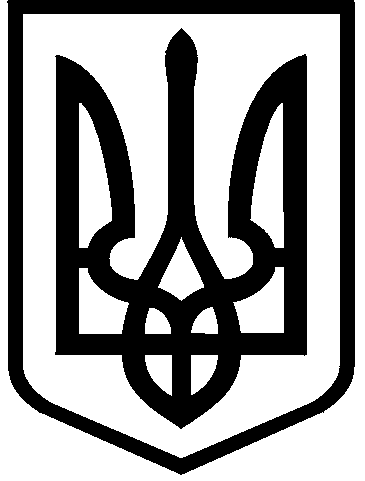 КИЇВСЬКА МІСЬКА РАДАІХ СКЛИКАННЯПОСТІЙНА КОМІСІЯ З ПИТАНЬ ОСВІТИ І НАУКИ,СІМ'Ї, МОЛОДІ ТА СПОРТУ01044,  м. Київ, вул. Хрещатик, 36                                                                                      т./ф. 202-70-58                                                                         Проєкт                                                                                          ПОРЯДОК ДЕННИЙ:1. Про  підготовку до нового навчального року 2022/2023рр. (форми навчання, наявність бомбосховищ, забезпечення учнів та вчителів засобами для проведення онлайн навчання). (доп. Департамент освіти і науки, РДА, управління освіти РДА).2. Про виконання міської комплексної цільової програми  «Освіта Києва 2019-2023р» , Бюджету та Програми економічного і соціального розвитку міста Києва за 7 місяців по галузі «Освіта» (Департамент освіти і науки, районні в місті Києві державні адміністрації, управління освіти районних  у м. Києві державних адміністрацій, Департамент економіки та інвестицій, Департамент фінансів).3. Про виконання міської комплексної цільової програми «Молодь та спорт столиці» на 2022-2025 роки», Бюджету та Програми економічного і соціального розвитку міста Києва за 7 місяців  у розрізі галузей «Спорт» та «Молодіжна політика» (доп. Департамент молоді та спорту, Департамент економіки та інвестицій, Департамент фінансів).4. Про розгляд проєкту рішення Київської міської ради 
«Продеякі питання навчання російською мовою та вивчення російської мови в закладах дошкільної освіти та закладах загальної середньої освіти, що належать до комунальної власності територіальної громади міста Києва » (доручення заступника міського голови-секретаря Київської міської ради Володимира БОНДАРЕНКА від 09.08.2022 №08/231-977) (доп. Вадим ВАСИЛЬЧУК ).5. Про розгляд проєкту рішення Київської міської ради 
«Проперсональні стипендії Київської міської ради для призерів олімпіад, конкурсів та турнірів з навчальних предметів» (доручення заступника міського голови-секретаря Київської міської ради Володимира БОНДАРЕНКА від 22.06.2022 №08/231-774) (доп. Вадим ВАСИЛЬЧУК ).6. Про створення Конкурсної комісії з призначення персональних стипендій Київської міської ради в галузі освіти та затвердити її кількісний та персональний склад (доп. Департамент освіти і науки).7. Про розгляд проєкту рішення Київської міської ради 
«Про звернення Київської міської ради до Президента України, Міністра оборони України щодо необхідності відмови від присвоєного Національному університету оборони України імені Івана Черняховського» (доручення заступника міського голови-секретаря Київської міської ради Володимира БОНДАРЕНКА від 10.02.2022 №08/231-372) (доп. Вадим ВАСИЛЬЧУК).8.Про розгляд проєкту рішення Київської міської ради «Про зміну типу та найменування деяких закладів освіти Голосіївського району м. Києва» (доручення заступника міського голови-секретаря Київради Бондаренка В.В. № 08/231-957/ПР від 03.08.2022) (доп. Департамент освіти і науки).9.Про розгляд проєкту рішення Київської міської ради «Про надання УПРАВЛІННЮ ОСВІТИ ГОЛОСІЇВСЬКОЇ РАЙОННОЇ В МІСТІ КИЄВІ ДЕРЖАВНОЇ АДМІНІСТРАЦІЇ земельної ділянки в постійне користування для експлуатації та обслуговування будівель і споруд закладу освіти на вул. Великій Васильківській, 128 у Голосіївському районі міста Києва (746458416)» (доручення заступника міського голови-секретаря Київради Бондаренка В.В. № 08/231-967/ПР від 43.08.2022) (доп. Департамент земельних ресурсів, управління освіти Голосіївської РДА).10. Про розгляд проєкту рішення Київської міської ради «Про надання Національному університету оборони України імені Івана Черняховського у постійне користування земельної ділянки для експлуатації та обслуговування будівель університету на вул. Тополевій, 7 у Солом’янському районі міста Києва (696254114)» (доручення заступника міського голови-секретаря Київради Бондаренка В.В. № 08/231-965/ПР від 04.08.2022) (доп. Департамент земельних ресурсів).11. Про розгляд проєкту рішення Київської міської ради «Про надання УПРАВЛІННЮ ОСВІТИ ДНІПРОВСЬКОЇ РАЙОННОЇ В МІСТІ КИЄВІ АДМІНІСТРАЦІЇ дозволу на розроблення проєкту землеустрою щодо відведення земельної ділянки у постійне користування для розміщення та експлуатації спортивних та ігрових майданчиків на вул. Березняківській у Дніпровському районі міста Києва (390192955)» (доручення заступника міського голови-секретаря Київради Бондаренка В.В. № 08/231-632/ПР від 04.05.2022) (доп. Департамент земельних ресурсів, управління освіти Дніпровської РДА).12. Про розгляд проєкту рішення Київської міської ради «Про надання УПРАВЛІННЮ ОСВІТИ ДАРНИЦЬКОЇ РАЙОННОЇ В МІСТІ КИЄВІ ДЕРЖАВНОЇ АДМІНІСТРАЦІЇ земельної ділянки в постійне користування для експлуатації та обслуговування будівель і споруд навчального закладу на вул. Тростянецькій, 8-г у Дарницькому районі міста Києва (671304156)» (доручення заступника міського голови-секретаря Київради Бондаренка В.В. № 08/231-905/ПР від 20.07.2022) (доп. Департамент земельних ресурсів, управління освіти Дарницької РДА).13. Про розгляд проєкту рішення Київської міської ради «Про зміну цільового призначення земельної ділянки ТОВАРИСТВУ З ОБМЕЖЕНОЮ ВІДПОВІДАЛЬНІСТЮ «ІНТЕРСПОРТ» для будівництва і обслуговування багатоквартирного житлового будинку з об’єктами торгово-розважальної та ринкової інфраструктури на просп. Героїв Сталінграда, 45 в Оболонському районі міста Києва (675043903) » (доручення заступника міського голови-секретаря Київради Бондаренка В.В. № 08/231-906/ПР від 20.07.2022) (доп. Департамент земельних ресурсів).14. Про розгляд проєкту рішення Київської міської ради «Про надання Державному університету телекомунікацій дозволу на розроблення проєкту землеустрою щодо відведення земельної ділянки у постійне користування для обслуговування та експлуатації стадіону «Зв'язківець» на вул. Солом'янській, 7 у Солом'янському районі міста Києва (201982913)» (доручення заступника міського голови-секретаря Київради Бондаренка В.В. № 08/231-941/ПР від 28.07.2022) (доп. Департамент земельних ресурсів).15. Про розгляд проєкту рішення Київської міської ради «Про надання УПРАВЛІННЮ ОСВІТИ ДАРНИЦЬКОЇ РАЙОННОЇ В МІСТІ КИЄВІ ДЕРЖАВНОЇ АДМІНІСТРАЦІЇ земельної ділянки в постійне користування для експлуатації та обслуговування будівель і споруд дошкільного навчального закладу (дитячого садку) № 445 Дарницького району м. Києва на вул. Чавдар Єлизавети, 10 у Дарницькому районі міста Києва (239324818)» (доручення заступника міського голови-секретаря Київради Бондаренка В.В. № 08/231-966/ПР від 04.08.2022) (доп. Департамент земельних ресурсів, управління освіти Дарницької РДА).16. Про розгляд проєкту рішення Київської міської ради «Про надання Українському державному центру позашкільної освіти земельної ділянки у постійне користування для експлуатації та обслуговування нежитлових будівель і споруд на Кловському узвозі, 8 у Печерському районі міста Києва (653833965)» (доручення заступника міського голови-секретаря Київради Бондаренка В.В. № 08/231-978/ПР від 10.08.2022) (доп. Департамент земельних ресурсів).17. Різне.Голова комісії                                                                       Вадим ВАСИЛЬЧУК